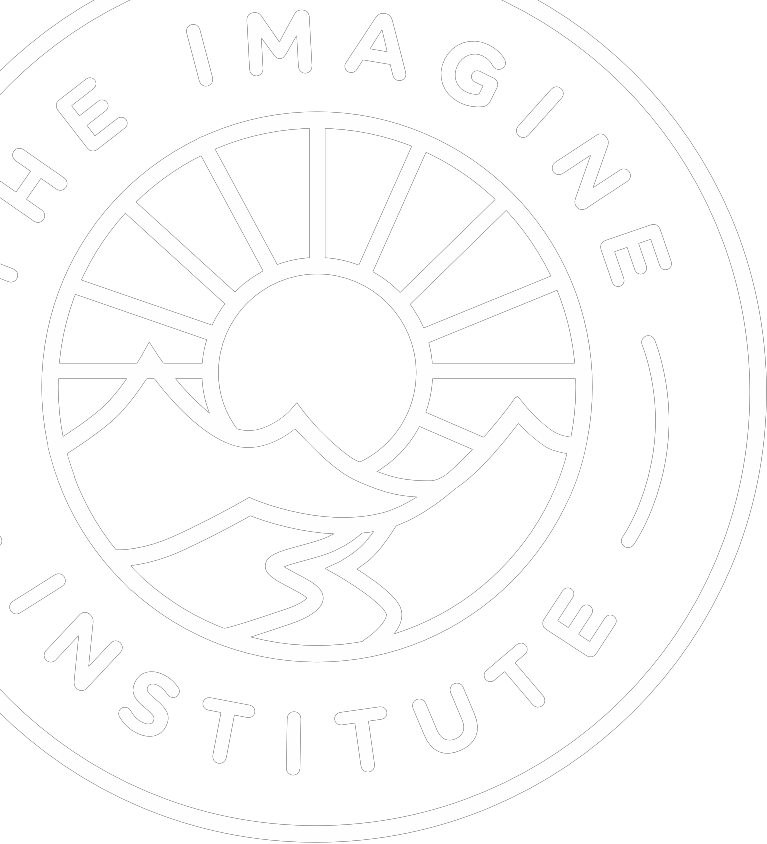 FACILITY CHECKLISTPlease allow enough time to do a walk-through with your substitute so they learn the daily schedule and expectations, as well as meet any other staff present.Sign-in and sign-out procedures (including any child specific pick up requirements) Location:  	Medication administration procedures (if needed for specific children)Location:  	MedicationLocation: 	Keycode is:  	First Aid KitLocation:  	Emergency procedures and exitsLocation:  	Fire extinguisherLocation:  	Daily schedule (including outdoor times and location(s), and lunch menu) Location:  	Curricula/overview of the service period activitiesLocation:  	Emergency guardian contact informationLocation:  	Additional notesAny children with allergies?  Yes  NoWhere is your information on allergies located?  	Name of child:  	Type of allergy:  	Notes:Name of child:  	Type of allergy:  	Notes:Name of child:  	Type of allergy:  	Notes:Name of child:  	Type of allergy:  	Notes:Substitute has shown ID and/or The Imagine Institute badgeI certify that I have completed this form and reviewed it with my assigned substitute prior to start of shift on this day.Facility Contact: 		Date:  	I certify that I have completed this form and reviewed it with the above facility prior to start of shift on this day.Substitute: 		Date:  	